01_Bernardo Bader, Islamischer Friedhof, Altach, 2007–2012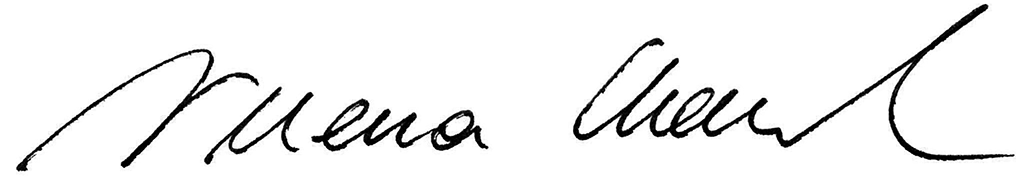 Lichtstimmung im Hof© Architekturzentrum Wien, Sammlung, Foto: Sonja Pisarik02_Architektengemeinschaft C4, Volksschule, Nüziders, 1959–1963Spielende Kinder im Pausenhof zwischen den beiden Klassentrakten© Architekturzentrum Wien, Sammlung, Foto: Erika Sillaber03_Karl Sillaber, Mitglied der Architektengemeinschaft C4, und Matthias Hein im Gespräch vor der imposanten Bergkulisse rund um die Volksschule in Nüziders, erbaut 1959–1963 von der Architektengemeinschaft C4.© Foto: Nikolai Dörler04_ Cukrowicz Nachbaur Architekten, vorarlberg museum, Bregenz, 2007–2012Fassadendetail mit Schriftzug und charakteristischer Struktur aus unterschiedlichen Flaschenböden© Foto: Hanspeter Schiess05_Helena Weber, Haus am Fels, Feldkirch, 2012–2015© Foto: Adolf Bereuter06_Matthias Hein, Kinderhaus, Kennelbach, 2017–2019Bemalbare Wände des Hauses im Haus© Architekturzentrum Wien, Sammlung, Foto: Sonja Pisarik07_ Matthias Hein, Kinderhaus, Kennelbach, 2017–2019Der markante Holzbau des Kinderhauses in ländlicher Umgebung© Foto: David Schreyer08_Rudolf Wäger, Siedlung Ruhwiesen, Schlins, 1971–1973Innenraum© Architekturzentrum Wien, Sammlung, Foto: Friedrich Achleitner09_ Rudolf Wäger, Siedlung Ruhwiesen, Schlins, 1971–1973Außenansicht der verdichteten Flachbausiedlung© Architekturzentrum Wien, Sammlung, Foto: Sonja Pisarik10_ Rudolf Wäger, Siedlung Ruhwiesen, Schlins, 1971–1973Eingabeplan mit Südansicht der sich flach im Gelände entwickelnden Siedlung© Architekturzentrum Wien, Sammlung11_Gunter Wratzfeld, Jakob Albrecht, Eckhard Schulze-Fielitz, Achsiedlung, Bregenz, 1971–1982Niedriggeschossige Punkthäuser gruppieren sich um zahlreiche Höfe© Architekturzentrum Wien, Sammlung, Foto: Margherita Spiluttini12_ Gunter Wratzfeld, Jakob Albrecht, Eckhard Schulze-Fielitz, Achsiedlung, Bregenz, 1971–1982Lageplan© Architekturzentrum Wien, Sammlung13_Hans Purin, Siedlung Halde, Bludenz, 1965–1967Blick auf den aus neun Häusern bestehenden zweiten Teil der Siedlung© Architekturzentrum Wien, Sammlung, Foto: Friedrich Achleitner